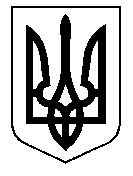 ТАЛЬНІВСЬКА РАЙОННА РАДАЧеркаської областіР  І  Ш  Е  Н  Н  Я15.03.2016                                                                                      № 4-15/VIIПро внесення змін до рішення районної ради від  29.01.2016                    № 3-22/VIIВідповідно до статтей 43, 55, 56, 58, 59 Закону України «Про місцеве самоврядування в Україні», статтей 2,21 Закону України «Про службу в органах місцевого самоврядування», постанов Кабінету Міністрів України від 09.03.2006 № 268 «Про упорядкування структури та умов оплати праці працівників апарату органів виконавчої влади, органів прокуратури, судів та інших органів», від 20.05.2009 № 482 «Деякі питання оплати праці працівників апарату органів виконавчої влади, органів прокуратури, судів та інших органів, що фінансуються з бюджету», від 09.12.2015 №1013 «Про упорядкування структури заробітної плати, особливості проведення індексації та внесення змін до деяких нормативно-правових актів» із змінами, від 11.02.2016 №77 «Про внесення  змін до  постанов  Кабінету Міністрів України від 17 липня 2003 р. №1078 і від 9 грудня 2015 р. №1013», наказу Міністерства праці України від 02.10.1996 № 77 «Про умови оплати праці робітників, зайнятих обслуговуванням органів виконавчої влади, місцевого самоврядування та їх виконавчих органів, органів прокуратури, судів та інших органів» із змінами, районна рада ВИРІШИЛА:1. Внести зміни до рішення районної ради від 29.01.2016 № 3-22/VII  «Про структуру, чисельність, кошторис витрат, штатний розпис виконавчого  апарату районної ради та оплату праці голови районної ради в 2016 році», затвердивши:1.1. структуру та чисельність виконавчого апарату районної ради в новій редакції (додається);1.2. штатний  розпис виконавчого  апарату  районної  ради  на 2016 рік  з 15 березня 2016 року у новій редакції (додається);1.3. зміни до кошторису витрат на утримання районної ради та її виконавчого апарату на 2016 рік (додаються).2. Контроль за виконанням рішення покласти на постійну комісію районної ради з питань бюджету та економічного розвитку.Голова районної ради                                                В.Любомська                                                                                   ЗАТВЕРДЖЕНОрішення районної ради 29.01.2016 № 3-22/УІІ(у редакції  рішення районної ради15.03.2015 № 4-15/УІІ)Структура і  чисельність виконавчого апарату Тальнівської районної ради Голова районної ради   –  1Заступник голови районної ради  –  1Керуючий справами – 1Радник голови ради з питань юридичного забезпечення діяльності районної ради          – 1Радник голови ради з питань відносин районної  ради  з підприємствами, установами та організаціями              – 1Головний бухгалтер – 1Організаційний відділ:начальник організаційного відділу  –  1головний спеціаліст з питань організаційного                                                                           забезпечення  діяльності районної ради             – 1головний спеціаліст з питань діловодства і контролю  – 1спеціаліст І категорії  з питань електронного   документообігу  та інформаційного забезпечення діяльності районної ради                                                   – 1Відділ з питань управління комунальною власністю:начальник  відділу з питань управління комунальною власністю – 1завідувач господарства  – 1водій   – 1прибиральник службових приміщень  – 1Всього: 14  штатних одиниць.Керуючий справами  виконавчого апарату районної ради                                               В.КарпукЗАТВЕРДЖЕНОрішення районної ради29.01.2016 № 3-22/УІІ(у редакції  рішення районної ради15.03.2015 № 4-15/УІІ)Штатний  розпис на  2016 ріквиконавчого  апарату  Тальнівської  районної  ради  з 15 березня 2016 року  Голова  районної  ради                                                    В.ЛюбомськаГоловний бухгалтер                                                         О.Басок          М. П. ДОВІДКА
про зміни до кошторису                                               на  2016  рік
Вид бюджету     Районний_____________________________________________________________________, 
код за ЄДРПОУ та найменування бюджетної установи  25212157  Тальнівська районна рада_____________, 
код та назва відомчої класифікації видатків та кредитування бюджету __________________________________________,
код та назва програмної класифікації видатків та кредитування державного бюджету _____________________________
(код та назва тимчасової класифікації видатків та кредитування місцевих бюджетів  010116  «Органи місцевого самоврядування»).
Підстава: Рішення районної ради від 15.03.2016  №4-2/VII                                                                                                                                                                                              ( грн.)                  15.03.2016р.
    (число, місяць, рік)   М. П.* * Заповнюється розпорядниками нижчого рівня, крім головних розпорядників та національних вищих навчальних закладів, яким безпосередньо встановлені призначення у державному бюджеті.** Заповнюється розпорядниками бюджетних коштів за відповідними кодами класифікації, тільки за якими вносяться зміни.ЗАТВЕРДЖУЮЗАТВЕРДЖУЮЗАТВЕРДЖУЮШтат у кількості:   чотирнадцять   штатниходиниць  із   місячним  фондом    заробітної плати   по   посадових    окладахДвадцять вісім тисяч   шістсот  сорок  дві гривні  00 копійок.Голова   Тальнівської   районної   ради_________________В.О.Любомська.    «_____»  березня  2016 року.№з/пНазва  структурногопідрозділу  та   посадК-стьштат.посадПосадовийоклад (грн)1234Голова районної ради13879,00Заступник  голови районної ради13491,00Керуючий  справами 13009,00Радник  голови ради з питань юридичного забезпечення діяльності  районної ради11723,00Радник голови ради з питань відносин районної  ради  з підприємствами, установами та організаціями11723,00Головний бухгалтер  11723,00Начальник організаційного відділу  11723,00Головний спеціаліст з питань  організаційного  забезпечення  діяльності районної ради  11723,00 Головний спеціаліст  з  питань діловодства і контролю 11723,00Спеціаліст 1 категорії з питань електронного документообігу та інформаційного забезпечення діяльності ради11723,00Начальник відділу з питань управління комунальною власністю 11723,00Завідувач господарства 11723,00Прибиральник службових приміщень 11378,00Водій 11378,00ВСЬОГО ПО ПОСАДОВИХ  ОКЛАДАХ :1328642,00 ЗАТВЕРДЖЕНОрішення районної ради 15.03.2016 № 4-15/УІІГолова Тальнівської районної ради
                           (посада)
______________В.О.Любомська    (підпис)          (ініціали і прізвище) М. П. Номер   1__________Дата  ___.03.2016Код** Найменування Найменування Сума змін (+, -) Сума змін (+, -) Сума змін (+, -) Сума змін (+, -) Код** Найменування Найменування загальний фонд спеціальний фонд разом разом 1 2 2 3 4 5 5 НАДХОДЖЕННЯ - усього НАДХОДЖЕННЯ - усього 367400367400367400у тому числі:  у тому числі:  доходи (розписати за кодами класифікації доходів бюджету) доходи (розписати за кодами класифікації доходів бюджету) ВИДАТКИ ТА НАДАННЯ КРЕДИТІВ - усього ВИДАТКИ ТА НАДАННЯ КРЕДИТІВ - усього 367400367400367400у тому числі:  у тому числі:  2000Поточні видаткиПоточні видатки3674003674003674002110Оплата праціОплата праці1960001960001960002111Заробітна платаЗаробітна плата1960001960001960002120Нарахування на оплату праціНарахування на оплату праці4320043200432002200Використання товарів і послугВикористання товарів і послуг1282001282001282002210Предмети, матеріали,обладнання та інвентарПредмети, матеріали,обладнання та інвентар5510055100551002240Оплата послуг (крім комунальних)Оплата послуг (крім комунальних)3250032500325002250Видатки на відрядженняВидатки на відрядження2100210021002270Оплата комунальних послуг та енергоносіївОплата комунальних послуг та енергоносіїв3650036500365002272Оплата водопостачання і водовідведенняОплата водопостачання і водовідведення5005005002273Оплата електроенергіїОплата електроенергії3000300030002274Оплата природного газуОплата природного газу3300033000330002282Окремі заходи по реалізації державних (регіональних)програм, не віднесені до заходів розвиткуОкремі заходи по реалізації державних (регіональних)програм, не віднесені до заходів розвитку200020002000Голова районної ради _____________  В.О.Любомська (підпис)         (ініціали і прізвище) Голова районної ради _____________  В.О.Любомська (підпис)         (ініціали і прізвище) Голова районної ради _____________  В.О.Любомська (підпис)         (ініціали і прізвище) Головний бухгалтер_____________________О.В.Басок         (підпис)              (ініціали і прізвище)  Головний бухгалтер_____________________О.В.Басок         (підпис)              (ініціали і прізвище)  Головний бухгалтер_____________________О.В.Басок         (підпис)              (ініціали і прізвище)  Головний бухгалтер_____________________О.В.Басок         (підпис)              (ініціали і прізвище)  